                                                                                                    Sokółka, dnia 04.03.2020HDM. 071.6.2020                                                                                                       Dyrektorzy                                                                                   szkół, przedszkoli, placówek oświatowych                                                                                  powiatu sokólskiego.             Państwowy Powiatowy Inspektor Sanitarny w Sokółce  w związku z potencjalnym ryzykiem zakażenia koronawirusem, mając na uwadze, że zachowanie higieny rąk jest najprostszą i jedną z najbardziej skutecznych metod zapobiegania zakażeniom, zwraca się z  prośbą o przeprowadzenie działań w kontekście zapewnienia: 1. warunków, które umożliwią dzieciom prawidłową higienę rąk poprzez dostęp do bieżącej ciepłej i zimnej wody przeznaczonej do spożycia przez ludzi, mydła w płynie oraz jednorazowych ręczników papierowych, 2. bieżącej czystości pomieszczeń higienicznosanitarnych, w tym utrzymania urządzeń sanitarnych w dobrym stanie higieniczno-technicznym, oraz odpowiedniej ilości papieru toaletowego. 3. instrukcji skutecznego mycia rąk we wszystkich sanitariatach uczniów (instrukcja w załączeniu  ewentualnie dostępna na stronie internetowej Głównego Inspektoratu Sanitarnego - https://gis.gov.pl/zdrowie/zasadyprawidlowego-mycia-rak/).         Państwowy Powiatowy Inspektor Sanitarny w Sokółce jednocześnie przesyła  informację „podstawowe środki ochronne przeciwko koronawirusowi” opracowaną przez GIS                         w uzgodnieniu z Ministrem Edukacji Narodowej, z którą należy zapoznać wszystkich uczniów/przedszkolaków/podopiecznych i personel placówki.                                                                    W załączeniu:  Informacja  „ Podstawowe środki ochronne przeciwko koronawirusowi „;Instrukcja „ Jak skutecznie myć ręce”. (przekazano wyłącznie drogą elektroniczną)Otrzymują:Dyrektor Zespołu Placówek Oświatowych w SuchowoliDyrektor Szkoły Podstawowej w Dąbrowie Białostockiej Dyrektor Szkoły Podstawowej Nr 3 w SokółceDyrektor Szkoły Podstawowej z Oddziałami  Integracyjnymi Nr 2 w SokółceDyrektor Zespołu Szkół Samorządowych w KrynkachDyrektor Szkoły Podstawowej w SzudziałowieDyrektor Zespołu Szkolno–Przedszkolnego w RóżanymstokuDyrektor Szkoły Podstawowej w KorycinieDyrektor Szkoły Podstawowej w KuźnicyDyrektor Szkoły Podstawowej w Nowym DworzeDyrektor Zespołu Szkół Samorządowych w Janowie Dyrektor Szkoły Podstawowej w SidrzeDyrektor Szkoły Podstawowej Nr 1 w SokółceDyrektor Szkoły Podstawowej w Starej KamionceDyrektor Szkoły Podstawowej w Starej RozedranceDyrektor Szkoły Podstawowej w JacowlanachDyrektor Szkoły Podstawowej w Malawiczach Dyrektor Szkoły Podstawowej w Chodorówce NowejDyrektor Szkoły Podstawowej w GeniuszachDyrektor Szkoły Podstawowej w Janowszczyźnie Dyrektor Szkoły Podstawowej w BoguszachDyrektor Szkoły Podstawowej w Zwierzyńcu Wielkim  Dyrektor Szkoły Podstawowej w BiałousachDyrektor Szkoły Podstawowej w Majewie Dyrektor Szkoły Podstawowej w CzerwonceDyrektor Specjalnego Ośrodka Szkolno-Wychowawczego w SokółceDyrektor Szkoły Podstawowej w BagnachDyrektor Szkoły Podstawowej w BabikachDyrektor Szkoły Podstawowej w ReszkowcachDyrektor Szkoły Podstawowej w NierośnieDyrektor Szkoły Podstawowej w Kamiennej NowejDyrektor Szkoły Podstawowej w SuchodolinieDyrektor Przedszkola Nr 1 w SokółceDyrektor Przedszkola Nr 2 w SokółceDyrektor Przedszkola Nr 3 w SokółceDyrektor Przedszkola Nr 4 w SokółceDyrektor Przedszkola Nr 5 w SokółceDyrektor Przedszkola  w  Dąbrowie BiałostockiejDyrektor Przedszkola w KuźnicyDyrektor Przedszkola  w KorycinieDyrektor Zespołu Szkół Centrum Kształcenia Rolniczego w JanowieDyrektor Zespołu Szkół Rolniczych w SokółceDyrektor Zespołu Szkół w SokółceDyrektor Zespołu Szkół Zawodowych w SokółceDyrektor Zespołu Szkół w Dąbrowie BiałostockiejDyrektor Zespołu Szkół w  SuchowoliDyrektor Specjalnego Ośrodka Wychowawczego w RóżanymstokuDyrektor Specjalnego Ośrodka Socjoterapii w Różanymstoku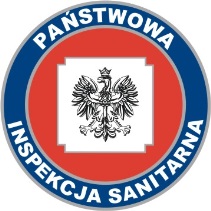 POWIATOWA STACJA SANITARNO-EPIDEMIOLOGICZNA W SOKÓŁCE16-100 Sokółka, ul. 1 Maja 13Atel./fax sekr. (85) 711-36-25e-mail: psse.sokolka@gmail.com, www: psse.sokolka.com